Syndal South Primary School Election Day Cake Stall 18 May 2019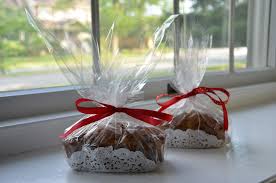 Thank you for baking for the Syndal South Election Day Cake Stall on Saturday 18 May!Where and When - bring wrapped cakes, slices or biscuits to:Conference Room on Friday 17 May, 8:30am to 10:00 am or Conference Room on Friday 17 May, 2:30 pm to 4:00 pm or The cake stall at school on Saturday 18 May, before 9amInstructions See a volunteer when you drop off your food to register your details.Attach a completed ingredients label to each item.Wrap /package your food – plates and bags are available from the Office if needed.Small individual items sell very well – if you can make these, please do!Food must be homemade - no purchased cakes or items (items baked at home from cake mix are fine).No items needing refrigeration.We need helpers to register and price food on Friday 17 May. If you can help, please email pa@syndalsp.vic.edu.au with your available times. You can also email us with any other questions. Thank you!Labels to add to each item (make your own labels if you prefer)Item:Ingredients:Date Baked:Item:Ingredients:Date Baked:Item:Ingredients:Date Baked:Item:Ingredients:Date Baked: